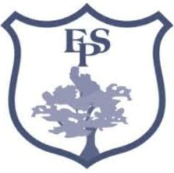 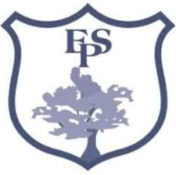 MUST DOGo on TT Rockstars at home at least x3 week. Record your score to see how quickly you improve.MUST DOReading aloud to an adult five times a week at home.Complete the My Maths tasks to support our fractions work in school.Go on Spelling Shed x3 week. Make a book in a jar. In celebration of world book day read a book then collect items linked to the story to put into the jar.Do you want to improve your grammar knowledge? Ask for some practice sheets. Consciously activeHow active are you? Record your sports, do the daily mile, if you have a tracker record your steps.Read a Harry Potter book by J.K Rowling. Create a new blurb and front cover for it. Make sure it is signed off in your reading diary.Design a comic strip style version of the Easter storyRead a chapter of a fiction book. Write down five things which you can infer or deduct (eg you can tell it is Autumn because the leaves are falling but it does not actually say in text that it is Autumn). Next to each write the clues that led you there.Write a 500-word short story. http://www.simonjamesbooks.com/about-simon/Author Simon James will be doing a workshop with you in March,Try some of illustrations in his distinctive style.Create a fraction wall going from one whole down to 12ths – or beyond! Research a famous toy and write a report on it. (This links to our Lego unit this term)Create a body outline and draw in the following organs: heart, lungs, liver, brain, stomach, bladder.Create an advert for a five item sale from a shop of your choice. Each item should be shown with its original price, and then a percentage discount and its new price.Create a social media poster highlighting the positives and dangers of the following: Facebook, Instagram, YouTube, Twitter and WhatsApp.Success criteria: Draw logos, include age restrictions and bullet points of positives and dangers.Create a poster of 3D shapes.Success criteria: with 5 + shapes, properties and a similar real life item (E.g. Sphere Basketball).Read a non-fiction book and create a glossary of at least 15 technical words.Watch a TV documentary based on either geography, history, nature. Afterwards write down a minimum of five things you found out,Easier choice sheetMUST DOGo on TT Rockstars at home at least x3 week. Record your score to see how quickly you improve.MUST DOReading aloud to an adult five times a week at home.Complete the My Maths tasks to support our fractions work in schoolGo on Spelling Shed x3 week. Make a book in a jar. In celebration of world book day read a book then collect items linked to the story to put into the jar.Do you want to improve your grammar knowledge? Ask for some practice sheets.Consciously activeHow active are you? You Record your sports, do the daily mile, if you have a tracker record your steps.Choose your favourite book and create a new blurb and front cover for it. Make sure it is signed off in your reading diary.Design a comic strip style version of the Easter story.Read a chapter of a fiction book. Write down ten ambitious words you could use in your writing.Write a 300-word short story. http://www.simonjamesbooks.com/about-simon/Author Simon James will be doing a workshop with you in March,Try some of illustrations in his distinctive style.Go on Numbots (this is the same website as TT Rockstars) x3 a week. This website is good for helping you build your speed with number bonds without using your fingers.  Research a famous toy and write a report on it. (This links to our Lego unit this term)Create a body outline and draw in the following organs: heart, lungs, liver, brain, stomach, bladder.Create an advert for a five item sale from a shop of your choice. Each item should be shown with its original price, and then a percentage discount and its new price.Create a social media poster highlighting the positives and dangers of the following: Facebook, Instagram, YouTube, Twitter and WhatsApp.Success criteria: Draw logos, include age restrictions and bullet points of positives and dangers.Create a poster of 3D shapes.Success criteria: with 5 + shapes, properties and a similar real life item (E.g. Sphere Basketball).Read a non-fiction book and create a glossary of at least 10 technical words.Watch a TV documentary based on either geography, history, nature. Afterwards write down a minimum of five things you found out,